УДК: 621.314Андрей Дмитриевич Юрченков, Николай Александрович Полищук(Магистр филиала ФГБОУ ВО «НИУ «МЭИ» в г. Смоленске, Россия,г. Смоленск, yurchenkovandrei@yandex.ru)A.D. Yurchenkov, N.A. Polischuk(Master of the Branch of the National Research University Moscow Power Engineering Institute in Smolensk, Russia, Smolensk, yurchenkovandrei@yandex.ru)Сергей Владимирович Дроздецкий(Старший преподаватель филиала ФГБОУ ВО «НИУ «МЭИ» в г. Смоленске, Россия, г. Смоленск)S.V. Drozdetsky(Senior lecturer of the Branch of the National Research University Moscow Power Engineering Institute in Smolensk, Russia, Smolensk)НЕПРЕРЫВНАЯ МОДЕЛЬ ОДНОТАКТНОГО ОБРАТНОХОДОВОГО ПРЕОБРАЗОВАТЕЛЯCONTINUOUS MODEL OF A SINGLE-STROKE FLYBACK CONVERTERАннотация. В данной статье представлено построение непрерывной модели однотактного обратноходового преобразователя.Abstract. This article presents the construction of a continuous model of a single-stroke flyback converter.Ключевые слова: преобразователь, частотная характеристика, непрерывная модель.Keywords: converter, frequency response, continuous model.Одним из этапов проектирования импульсных преобразователей является обеспечение устойчивой работы. Для устойчивой работы преобразователя необходимо синтезировать звенья коррекции, выбор и расчет которых происходит с использованием непрерывной модели. Корректировка проводится по амплитудно-частотной (АЧХ) и фазо-частотной (ФЧХ) характеристикам. Для построения непрерывной модели преобразователя в РНТ (режим непрерывного тока) необходимо составить системы уравнений работы преобразователя на интервале импульса и интервале паузы.В обратноходовом преобразователе на интервале импульса ключ в первичной обмотке замкнут и происходит накопление энергии в индуктивности намагничивания, диод блокирует протекание тока во вторичной обмотке (рисунок 1).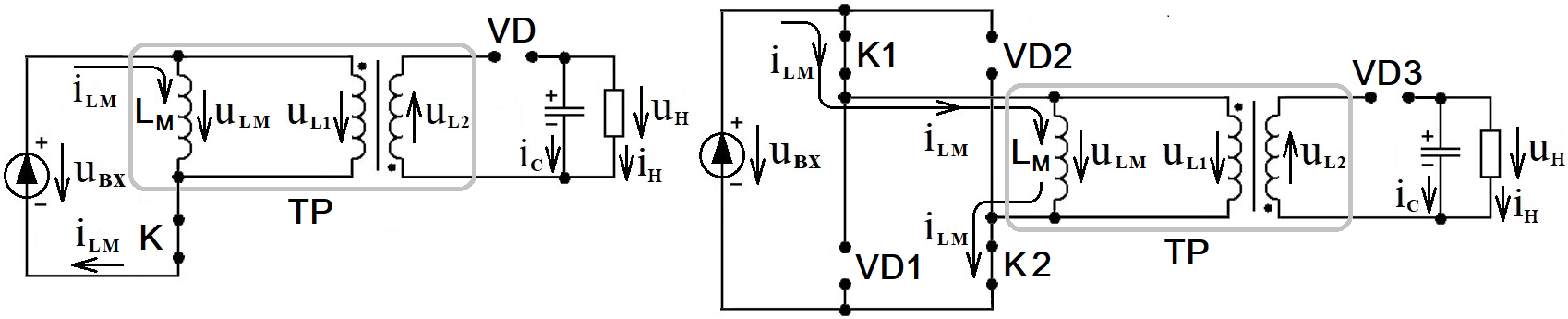 Рисунок 1 — Схема протекания токов в обратноходовом преобразователе,где uL_M|D – напряжение на индуктивности намагничивания на интервале импульса на интервале импульса, D – коэффициент заполнения, uin – входное напряжение, iC|D – ток на конденсаторе в момент импульса, iн – ток на нагрузке.На интервале паузы ключ на первичной стороне размыкается и происходит передача энергии в нагрузку [1].,где uL2|1-D – напряжение на вторичной обмотке на интервале паузы, uC – напряжение на конденсаторе, iC|D – ток на конденсаторе в момент паузы, iL2 – ток на вторичной обмотке, iн – ток на нагрузке.Выразив напряжение и ток вторичной обмотки используя первичную обмотку и коэффициент трансформации (Ктр), получим систему уравнений:.Среднее напряжение на первичной обмотке на периоде коммутации и средний за период коммутации ток конденсатора примут вид:Система уравнений для построения непрерывной модели обратноходового преобразователя имеет вид:Используя систему уравнений строится непрерывная модель обратноходового преобразователя (рисунок 2).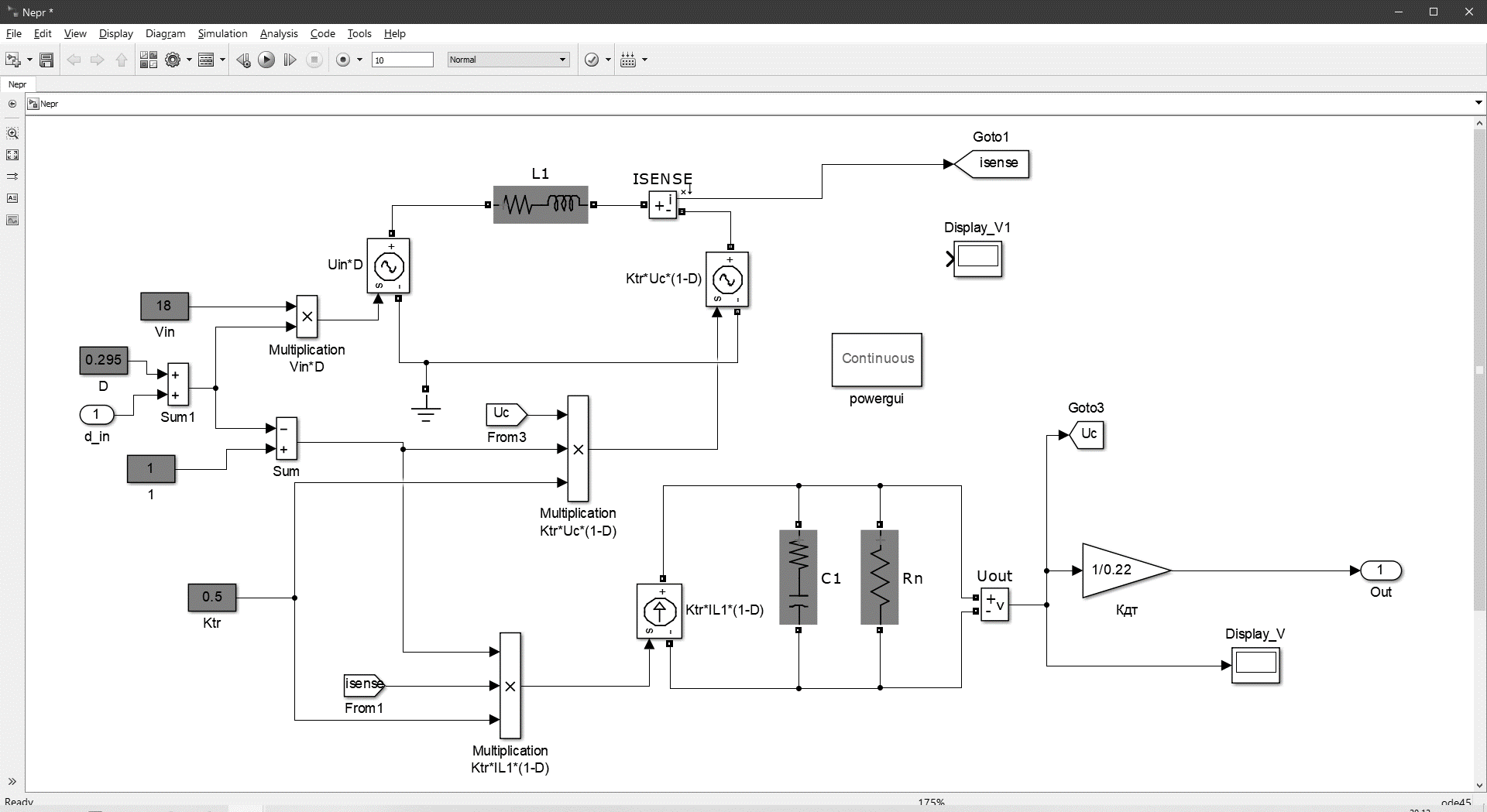 Рисунок 2 — Непрерывная модель преобразователя в среде MATLABДля получения АЧХ и ФЧХ необходимо задать входное напряжение, индуктивность первичной обмотки, коэффициент заполнения, коэффициент трансформации, выходной конденсатор и нагрузочный резистор. Первичная обмотка трансформатора и выходной конденсатор реализованы с учетом паразитных сопротивлений. В непрерывной модели учтен коэффициент передачи датчика тока (Кдт).Коррекция происходит с использованием нулей, полюсов и интегратора, обеспечивая наклон АЧХ в точке пересечения нуля – 20 дб/дек, протяженностью не менее половины декады в каждую сторону от точки пересечения (рисунок 3). Запас по амплитуде более 7 дБ и запас по фазе более 45 градусов свидетельствуют о хороших динамических характеристиках системы [2]. 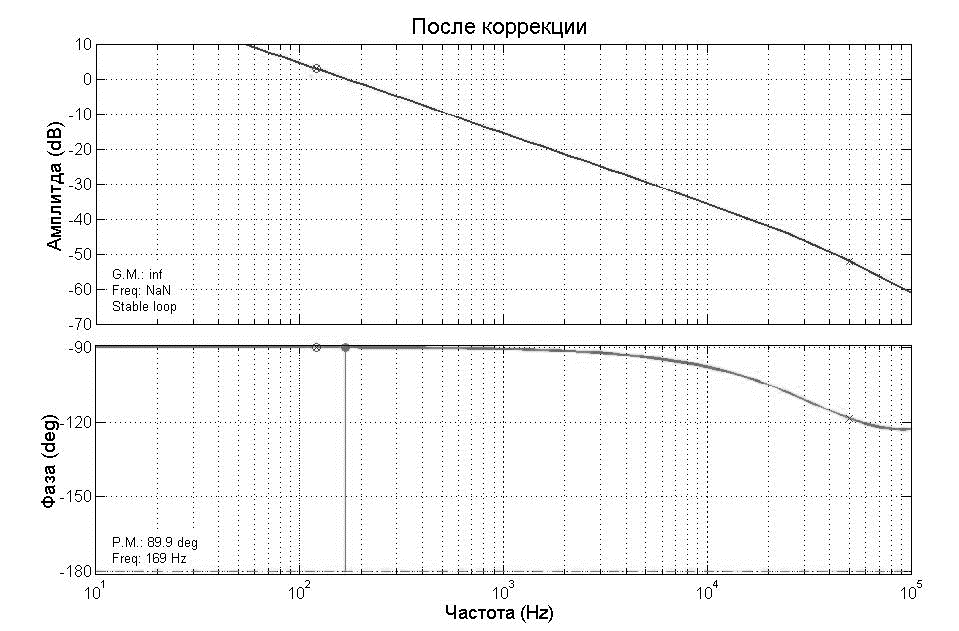 Рисунок 3 — АЧХ и ФЧХ скорректированной системыИспользуя полученные характеристики, в дальнейшем формируется звено коррекции для ключевой модели преобразователя, по результатам моделирования которой возможно рассчитать номиналы компонентов, формирующие звено коррекции на уровне электрической принципиальной схемы.Список литературыСеменов Б.Ю. Силовая электроника: от простого к сложному / Б.Ю. Семенов – М.: СОЛОН-ПРЕСС, 2008. – 416 с.Маниктала С. Импульсные источники питания от А до Z. [Пер. с англ. Авраменко Ю.Ф.] К.: МК-Пресс, Спб.: КОРОНА-ВЕК, 2014. – 256 с.Зиновьев Г.С. Силовая электроника: учеб. пособие для бакалавров. – М.: Юрайт, 2015. – 667 с.